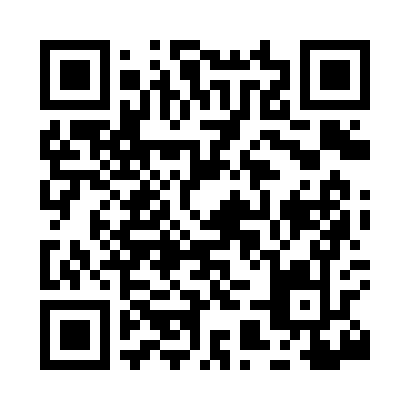 Prayer times for Reams, Oklahoma, USAMon 1 Jul 2024 - Wed 31 Jul 2024High Latitude Method: Angle Based RulePrayer Calculation Method: Islamic Society of North AmericaAsar Calculation Method: ShafiPrayer times provided by https://www.salahtimes.comDateDayFajrSunriseDhuhrAsrMaghribIsha1Mon4:476:131:275:148:4110:072Tue4:486:131:275:158:4110:063Wed4:486:141:275:158:4110:064Thu4:496:141:275:158:4110:065Fri4:496:151:285:158:4010:056Sat4:506:151:285:158:4010:057Sun4:516:161:285:158:4010:058Mon4:516:161:285:168:4010:049Tue4:526:171:285:168:3910:0410Wed4:536:171:285:168:3910:0311Thu4:546:181:285:168:3910:0312Fri4:556:191:295:168:3810:0213Sat4:556:191:295:168:3810:0214Sun4:566:201:295:168:3710:0115Mon4:576:201:295:168:3710:0016Tue4:586:211:295:168:379:5917Wed4:596:221:295:168:369:5918Thu5:006:221:295:168:359:5819Fri5:016:231:295:168:359:5720Sat5:026:241:295:168:349:5621Sun5:036:251:295:168:349:5522Mon5:046:251:295:168:339:5523Tue5:056:261:295:168:329:5424Wed5:066:271:295:168:329:5325Thu5:076:271:295:168:319:5226Fri5:076:281:295:168:309:5127Sat5:086:291:295:168:299:5028Sun5:096:301:295:168:299:4929Mon5:106:301:295:158:289:4730Tue5:116:311:295:158:279:4631Wed5:136:321:295:158:269:45